22 mai 2021	JOURNAL  OFFICIEL  DE  LA  RÉPUBLIQUE  FRANÇAISE	Texte 27 sur 139Décrets, arrêtés, circulairesTEXTES	GÉNÉRAUXMINISTÈRE DES SOLIDARITÉS ET DE LA SANTÉDécret no  2021-637 du 21 mai 2021 modifiant le décret no  2020-1310 du 29 octobre 2020 prescrivant les mesures générales nécessaires pour faire face à l’épidémie de covid-19 dans le cadre de l’état d’urgence sanitaireLe Premier ministre,NOR : SSAZ2115794DSur le rapport du ministre des solidarités et de la santé, Vu le code civil, notamment son article 1er  ;Vu le code de la santé publique, notamment son article L. 3131-15 ;Vu le décret no   2020-1310 du 29 octobre 2020 modifié prescrivant les mesures générales nécessaires pour faire face à l’épidémie de covid-19 dans le cadre de l’état d’urgence sanitaire ;Vu l’urgence,Décrète :Art.  1er.  –  Après  le  8o   du  III  de  l’article  3  du  décret  du  29  octobre  2020  susvisé,  est  inséré  un  alinéa  ainsi rédigé :« 9o   Les  réunions  électorales organisées  en plein  air hors  des établissements  mentionnés au  3o, dans  la limite de 50 personnes. »Art. 2. – Les dispositions du présent décret sont applicables aux collectivités de l’article 74 de la Constitution et à la Nouvelle-Calédonie dans les mêmes conditions que les dispositions du décret du 29 octobre 2020 susvisé qu’elles modifient.Art. 3. – Le ministre de l’intérieur, le ministre des outre-mer et le ministre des solidarités et de la santé sont chargés, chacun en ce qui le concerne, de l’exécution du présent décret, qui sera publié au Journal officiel de la République française et entrera en vigueur immédiatement.Fait le 21 mai 2021.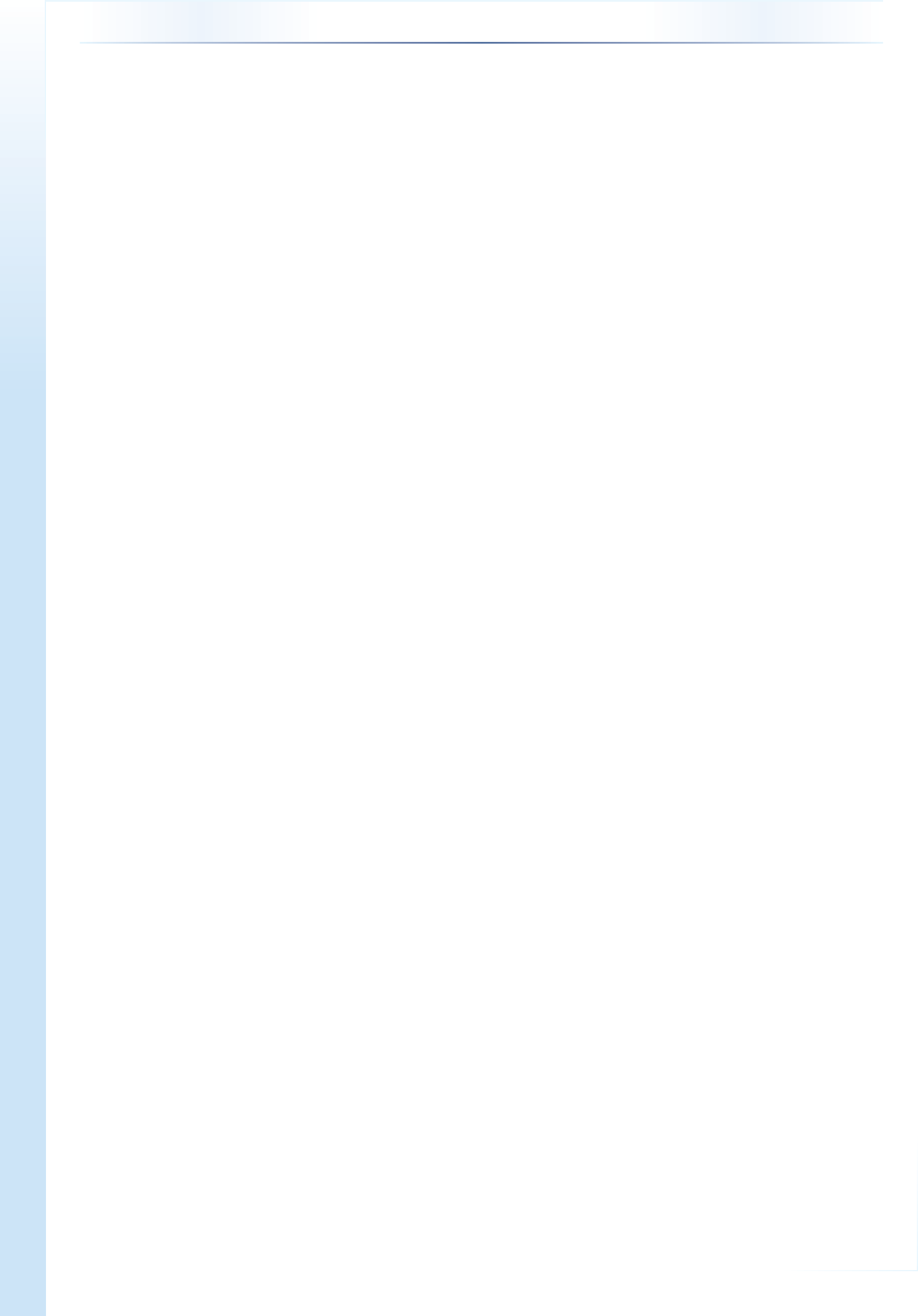 Par le Premier ministre :Le ministre des solidarités et de la santé, OLIVIER VÉRANLe ministre des outre-mer,SÉBASTIEN LECORNUJEAN CASTEXLe ministre de l’intérieur,GÉRALD DARMANIN